Всероссийская акция «Блокадный хлеб»Шестнадцать тысяч матерей пайки получат на заре — сто двадцать пять блокадных грамм с огнем и кровью пополам. ...О, мы познали в декабре – не зря «священным даром» назван обычный хлеб. И тяжкий грех – хотя бы крошку бросить наземь: таким людским страданьем он, такой большой любовью братской для нас отныне освящен, наш хлеб насущный, ленинградский. О. Ф. Берггольц        Одной из самых героических и трагических страниц Великой Отечественной войны стала блокада Ленинграда.         Всероссийский Урок памяти «Блокадный хлеб» прошел во всех классах нашей школы в рамках Всероссийской акции «Блокадный хлеб». Сегодня этот день, 27 января, отмечается как  День воинской славы России – День полного освобождения Ленинграда от фашистской блокады в 1944 году.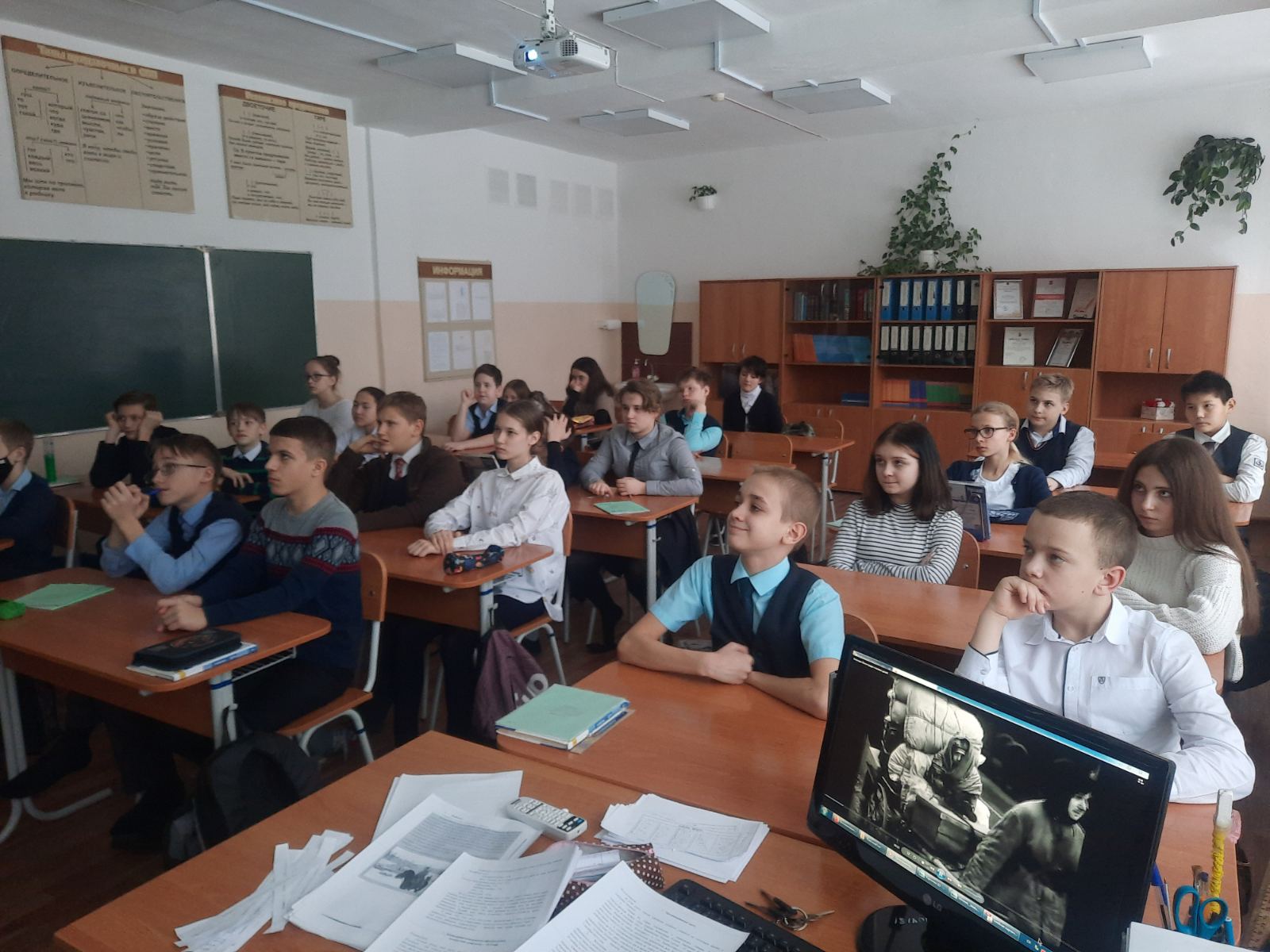         Вспоминая подвиг ленинградцев и защитников города, мы обращались  к символу блокадного Ленинграда - небольшому кусочку хлеба - 125 грамм. Именно такая самая минимальная норма выдачи хлеба была установлена в самый трудный период блокады - зимой 1941/1942 г. 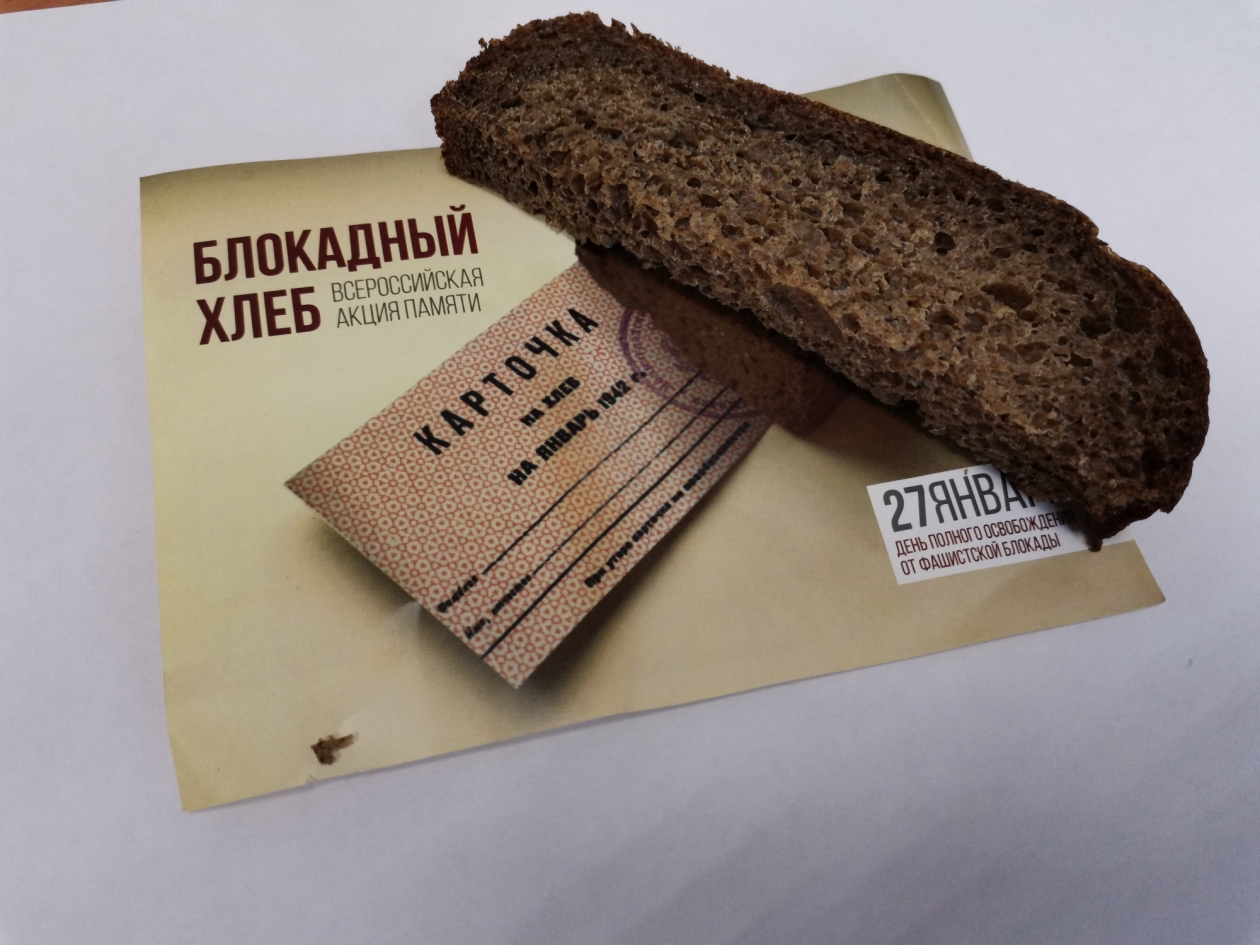 